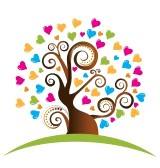 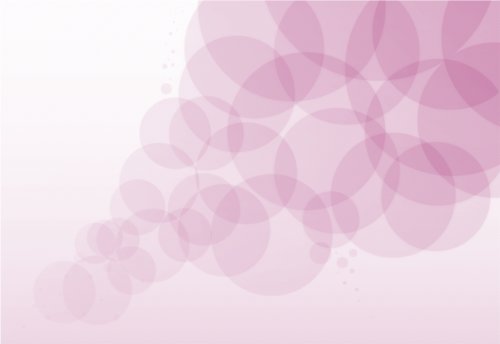 ESTATUTO DE LA MINIEMPRESA ATENACOOPERATIVA PARTICIPANTE DEL PROYECTO EJE (EMPRESA JOVEN ECUATORIANA) AÑO LECTIVO 2014-2015CAPÍTULO 1 DENOMINACIÓN Y ÁMBITO SOCIAL DE ACTUACIÓN ART.1 Nombre y razón social La miniempresa funcionará bajo el nombre de atena ATENA  su razón social es la diosa de la naturaleza y nuestros productos se basan en cuidar el medio ambiente, está conformada por once, cuyos nombres se detallan a continuación:ART.2 Objeto socialLa Miniempresa ATENA tiene por objeto las siguientes actividades:Determinar los socios de la miniempresaAsignar funciones de acuerdo a las capacidades y habilidades personales de cada sociaBuscar fuentes de apoyo, y realizar alianzas estratégicas Crear la razón social Diseñar logotipo y membrete de la miniempresaPresentar el proyecto de emprendimiento Especificar los materiales que se van a utilizar en el proyecto Investigar productos innovadores para su pre elaboraciónRealizar los productos de manera correcta para su elaboración y venta Calcular las ganancias y pérdidas obtenidas de las ferias  Determinar la calidad de cada productoART.3 Duración de la actividadLa empresa se constituye desde 22 de Septiembre del 2014, hasta julio del 2015CAPÍTULO II DOMICILIO SOCIAL ART.4 DOMICILIO  SOCIALEl domicilio social queda establecido en la Unidad Educativa “Tulcán”: Rafael Arellano y García Moreno, parroquia González Suárez, cantón Tulcán, provincia del Carchi, Ecuador.CAPÍTULO IIIART.5 Capital social El capital social de inversión de la Miniempresa  ATENA. Se fija en 110 dólares. Se divide en participaciones de 10 dólares por cada una. Cada participación concede al titular derechos y obligaciones que cada socia deberá llevar a cabo Art.6 Distribución de beneficios Los beneficios que resulten de la actividad económica se distribuirán de la siguiente manera: el 10 % de las utilidades se destinará para Responsabilidad Social Empresarial (RSE) y el saldo, se repartirá de manera equitativa a todas las socias de la MiniempresaCAPÍTULO IV ÓGANOS DE LA SOCIEDADART.7 Régimen  y organización de la empresaLa asignación de tareas a ejecutarse en la Miniempresa se realiza según las capacitaciones emprendedoras y habilidades personales de cada socia.Así:Vanessa Liceth Obando GoyesGERENTESusana Elizabeth Córdova JiménezKarla Ximena Narváez CárdenasCOMUNICACIÓNAnita Mishell Burbano MéndezKelly Álison Paguay YépezCONTABILIDADGénesis Michelle Rodríguez MartínezJéssica Mishell Villarreal BenavidesVENTASCamila Salomé Pozo HueraGénesis Pamela Sánchez MoralesPRODUCCIÓNCinthya Nicolle Acosta BenavidesVanessa Lisbeth Bolaños BarrezuetaTALENTO HUMANO Las decisiones serán tomadas en Asamblea General por opinión de cada una y serán obligatorias para todas las socias.CAPÍTULO VLIBROS Y CONTABILIDADART.8 Las cuentas Los informes de las cuentas se presentarán a las socias cada 3 meses luego de la realización de las ferias correspondientes y serán supervisadas previamente por GERENTE y aprobadas por Asamblea General CAPÍTULO VIDE LOS SOCIOSART.9 Los derechos de las Socias Son derechos de las socias, los siguientes:Voz y voto en las asambleas generales, en los términos y condiciones previstos en los presentes EstatutosElegir y ser elegidos para las tareas a ejecutarse en la Empresa y, en general, sobre la marcha de todos los asuntos que les incumban.Presentar proyecto o proposición para el mejoramiento de la empresa ante la Asamblea General para su estudio.Igualdad de derechos y obligaciones Llevar contabilidad de cada socia para cuando se retire por cualquier motivo, pueda llevar su parte justa.La socia podrá elegir entre sus ganancias económicas o productos sobrantes ART. 10 Las obligaciones de las Socias Son obligaciones de las socias; las siguientes:cumplir las disposiciones del estatuto de la empresaAcatar las resoluciones aprobadas por la Asamblea GeneralCumplir puntualmente sus compromisos contraídos con la cooperativaDesempeñar fielmente los caros para los cuales hayan sido elegidos o nombradosAsistir a todas las reuniones y asambleas seccionales a las que fueron convocadasSuscribir y pagar las aportaciones y otras obligaciones económicas que acuerde a la Asamblea GeneralRespetar los acuerdos generales y decisiones tomadas válidamente por los órganos de la sociedad Defender de forma solidaria a su empresa, cuando se encuentre en peligro su autonomía, en casos de intervención irregular y de todas aquellas que estén en contra de las normas legales vigentes.Cada una de las socias deberá preocuparse por las tareas que le hayan sido asignadas  tomar en cuenta el parecer de cada socia y de esa manera tomar una decisión de forma equitativaCAPÍTULO VIIDE LA ASAMBLEA GENERAL DE SOCIASART.11 La Asamblea General de Socias es el máximo órgano de gobierno de la Miniempresa y está conformada por todas las socias.La Asamblea General de Socias se reúne en sesión extraordinaria, convocada y presidida por la Gerente o cuando la mayoría de la Asamblea General lo estime conveniente a los intereses sociales y particulares de la Miniempresa. Y en sesión ordinaria los lunes y martes de cada semana  La Asamblea General de Socias tiene las siguientes facultades:Aprobar el aumento o reducción del capital social Emitir obligacionesDisponer de investigaciones y auditoríasAprobar la gestión social, las cuentas, el balance general y el proyecto de desarrollo institucional Tomar decisiones.Analizar el cumplimiento de actividadesEstablecer normas de la empresaAsuntos varios CAPÍTULO VIIIDE LA GERENCIA ART.12 De gerencia Son facultades de gerente:Representar a la sociedad en todo momento y circunstanciaRealizar los actos de gestión y administración necesarios para la buena marcha de la sociedad Efectuar todo tipo de operaciones bancarias, firmar contratos y realizar todo tipo de actos tendentes al desarrollo del objeto social de la sociedad, sin imitación alguna.Dar cuenta de sus actos y gestiones a la Asamblea General de sociosEjercer las demás facultades conferencias por la ley, el presente estatuto y Asamblea General Organizar la empresa.Coordinar y motivar a las socias.Generar orden e integridad.	CAPÍTULO IX DE LA MODIFICACIÓN DEL ESTAUTO Y OTROSART.13 De la modificación del estatutoLos casos de modificación del estatuto y de transformación, fusión y liquidación de la Miniempresa se aprueban en Asamblea General con la opinión de las socias fundadoras, como mínimo de los dos tercios (2/3) de los socios presentes en la sesión En el caso de una nueva regla se deberá contar con el aporte de todas las socias pata plantearla correctamente y no haya disconformidad CAPÍTULO XDISOLUCIÓN CAPÍTULO XDISOLUCIÓN ART.14 DisoluciónLa Miniempresa se disolverá al finalizar el año lectivo 2014-2015, donde se procederá a la devolución del capital aportado, la distribución de utilidades y se saldará cualquier otra obligación pendiente. Para constancia se procederá firmar los documentos pertinentes relacionados con la liquidación de la MiniempresaSe repartirán la ganancias de manera equitativa al igual que se reconocerá las pérdidas que pudiera tener la empresa ART.15 OTRAS DISPOSICIONESLas socias que no asistan a las reuniones convocadas, serán sancionadas económicamente con:Por atrás de hasta 15 minutos con $ 0,75 ctvPor atrasos que excedan los 30 minutos con $1,50Por inasistencias justificadas $ 0,50 ctvPor inasistencia injustificada $ 3 Por agresiones físicas la sanción será tomada en la Asamblea GeneralPor no cumplir con los trabajos enviados a cada socia $2,50Por falta de interés en la miniempresa $ 1,50 Por perder algún documento encargado a alguna de las socias $3Para constancia y fe de lo actuado, firman las socias en la ciudad de Tulcán a los 26 días del mes de noviembre del 2014Acosta Benavides Cinthya Nicolle                       Bolaños Barrezueta Vanessa Lisbeth Burbano Méndez Anita Mishell Córdova Jiménez Susana Elizabeth Narváez Cárdenas Karla Ximena Obando Goyes Vanessa Liceth Paguay Yépez Kelly Alison Pozo Huera Camila SaloméRodríguez Martínez  Génesis MichelleSánchez Morales Génesis PamelaVillarreal Benavides Jéssica MishellCinthya Nicolle Acosta BenavidesVanessa Lisbeth Bolaños BarrezuetaAnita Mishell Burbano MéndezSusana Elizabeth Córdova JiménezKarla Jimena Narvaéz CárdenasVanessa Lisseth Obando GoyesKelly Alison Paguay YépezCamila Salomé Pozo HueraGénesis Michelle Rodríguez MartínezGénesis Pamela Sánchez MoralesJessica Mishell Villarreal Benavides